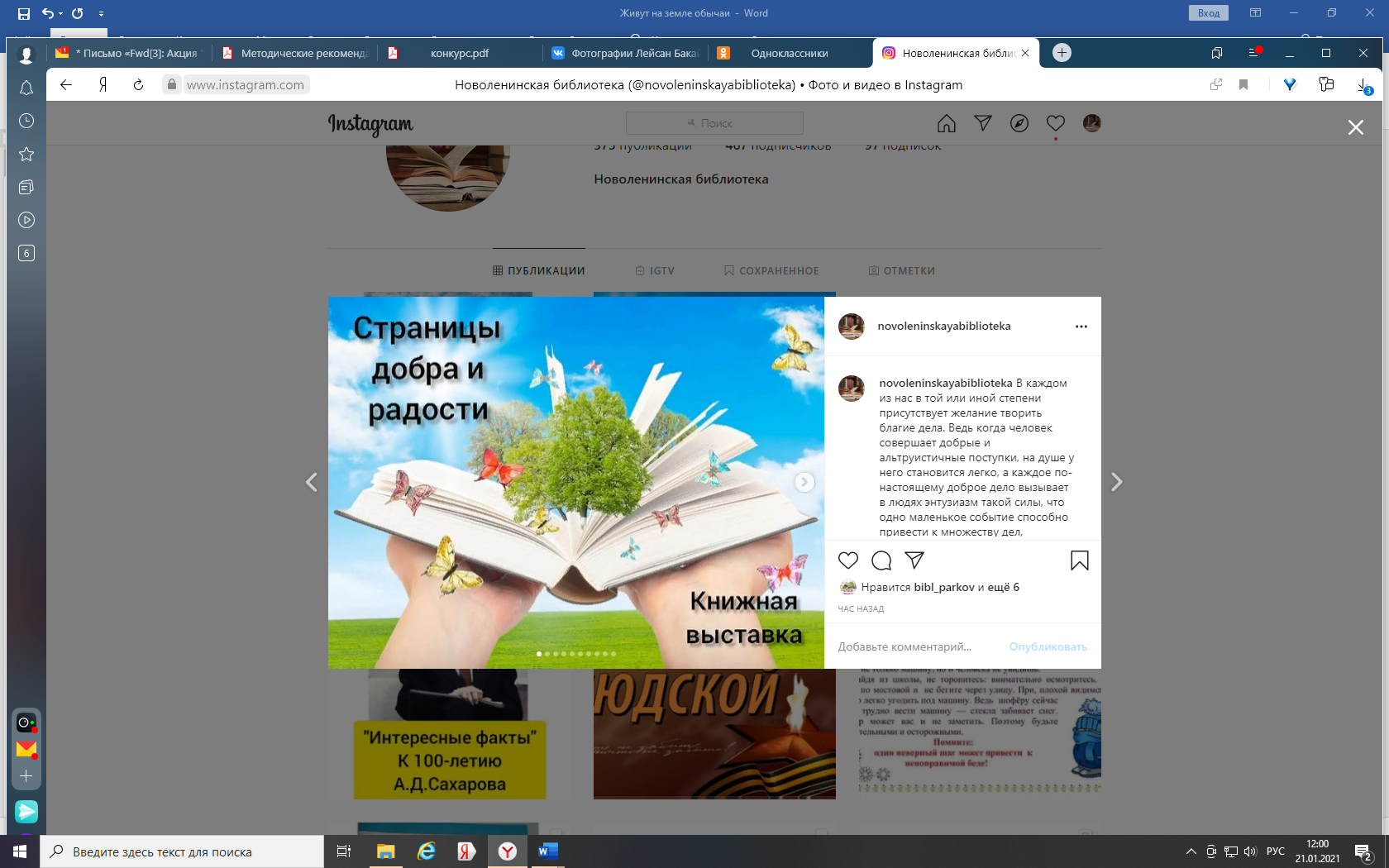 В каждом из нас в той или иной степени присутствует желание творить благие дела. Специально для вас мы составили подборку книг, которые можно почитать для души – с удовольствием и радостью.  С данной публикацией можно ознакомиться пройдя по ссылке: https://www.instagram.com/p/CKTHefyF1GP/